INSTITUCIÓN EDUCATIVA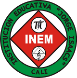 INEM “JORGE ISAACS” DE CALIAsignatura: Ofimática I 	Docentes: OfimáticaCREACIÓN DE FORMATOS CONTABLESCOMPETENCIAS A LOGRARClasificar, preparar, codificar y registrar cuentas, facturas y otros estados financieros de acuerdo con procedimientos establecidos, usando sistemas manuales y computarizados.Elaborar comprobantes de ingreso, egreso y otros documentos contables. Elaboro los documentos comerciales, contables y títulos valores teniendo en cuenta normas contables y comerciales.Conozco y utilizo la hoja de cálculo como apoyo al sistema organizacional para la solución de problemas en el área contable.ACTIVIDAD 5 - II PERIODOUtiliza la hoja de cálculo u otro programa que desees, para diseñar los 3 formatos contables, que se muestran en las imágenes:COMPROBANTE DE EGRESOCOTIZACIÓNRECIBO DE CAJALos datos de cada documento deben ser los suyos.Guarde el archivo con el nombre: “Formatos contables” para que lo presente en la clase después de vacaciones.Profe Diana  Y Martha 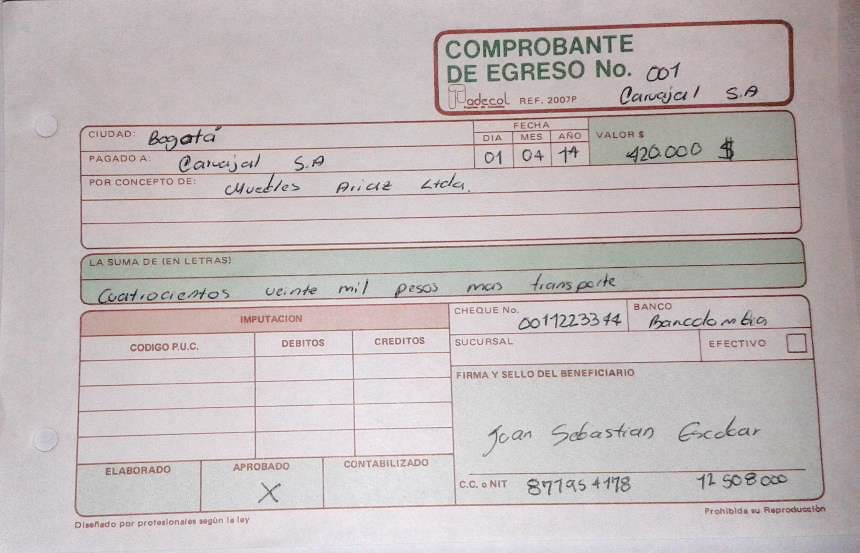 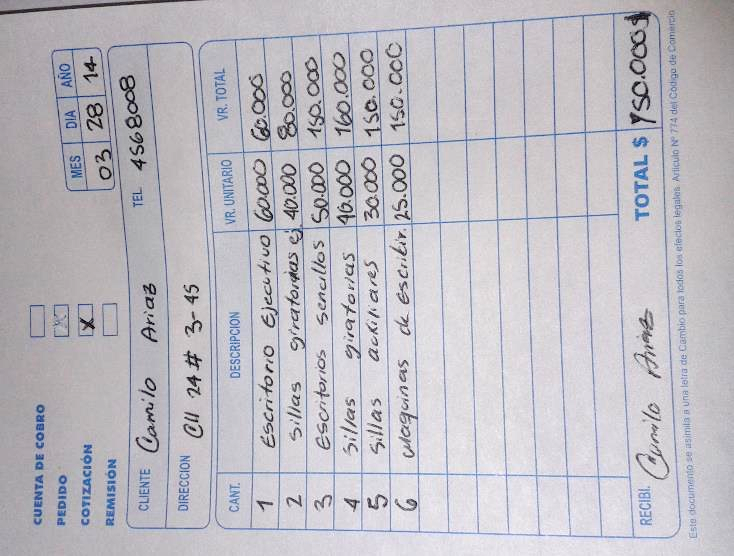 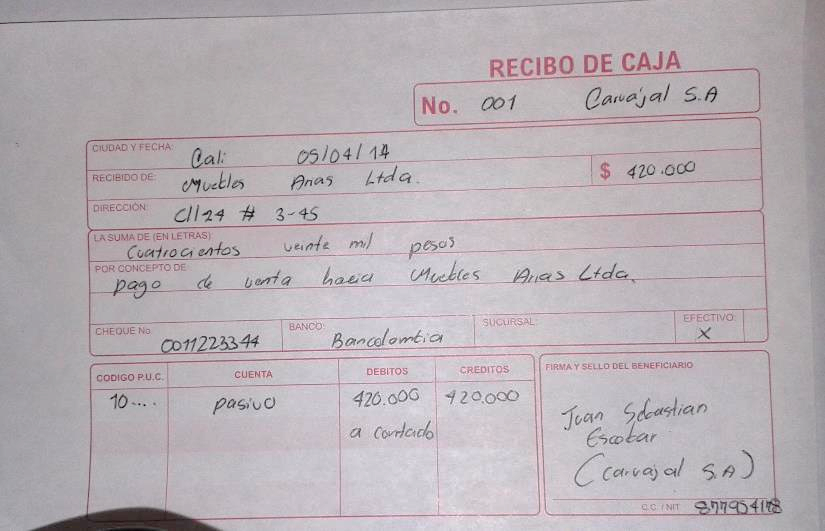 